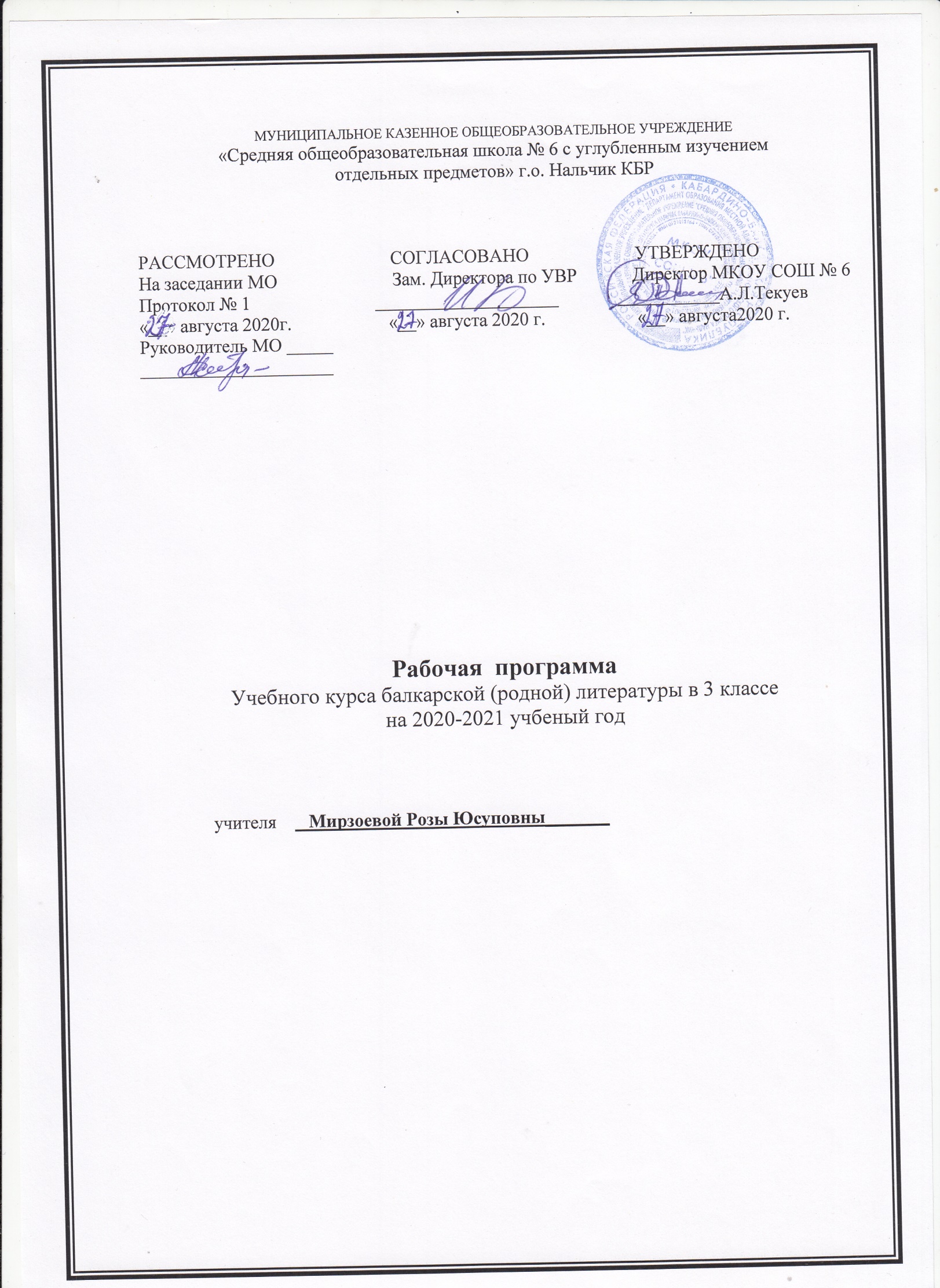 ПОЯСНИТЕЛЬНАЯ ЗАПИСКА Рабочая программа по балкарскому литературному чтению для 3  класса разработана на основе регионального компонента государственного стандарта начального общего образования с учетом возрастных особенностей младших школьников, составлена в соответствии с основными положениями Федерального государственного образовательного стандарта начального общего образования (утвержден приказом Минобрнауки России от 31.12.2015г. № 1576 «О внесении изменений в федеральный государственный образовательный стандарт начального общего образования», утвержденный приказом Министерства образования и науки Российской Федерации от 6 октября 2009 г. №373» Письмом Министерства образования и науки РФ «О рабочих программах учебных предметов» от 28.10.2015г. № 08 – 1786), требованиями Примерной основной образовательной программы по учебным предметам (Балкарское литературное чтение), ООП НОО по ФГОС НОО МКОУ «СОШ №6». Планирование  по балкарскому языку разработано на основе программы по балкарскому языку и литературе для  1-4 классов. Мусукаев Б.Х. Ана тил: учебник для общеобразовательных учреждений 3 класс. Н.: «Эльбрус», 2014;Цели и задачи курса:научить детей читать художественную литературу, подготовить к ее систематическому изучению в средней школе, вызвать интерес к чтению и заложить основы формирования грамотного читателя. Достижение этой цели предполагает решение следующих задач:формирование техники чтения и приемов понимания текста – правильного типа читательской деятельности; одновременное развитие интереса к самому процессу чтения, потребности читать;введение детей через литературу в мир человеческих отношений, нравственных ценностей; воспитание личности со свободным и независимым мышлением;приобщение детей к литературе как искусству слова, к пониманию того, что делает литературу художественной, через введение элементов литературоведческого анализа текстов и практическое ознакомление с отдельными теоретико-литературными понятиями;развитие устной и письменной речи (в том числе значительное обогащение словаря);развитие творческих способностей детей.В курсе родной речи реализуются следующие сквозные линии развития учащихся средствами предмета. Линии, общие с курсом балкарского языка:овладение функциональной грамотностью;овладение техникой чтения, приемами понимания и анализа текстов;овладение умениями, навыками различных видов устной и письменной речи.Линии, специфические для курса «Родная речь»:определение и объяснение своего эмоционально-оценочного отношения к прочитанному;приобщение к литературе как искусству слова;приобретение и первичная систематизация знаний о литературе, книгах, писателях.На уроках детской литературы в 3 классе дети получают целостное представление об истории балкарской литературы: о писателях и их героях, о темах и жанрах. Дети видят связь судьбы писателя и его творчества с историей детской литературы.Задачи уроков чтенияразвивать у детей способность полноценно воспринимать художественное произведение, сопереживать героям, эмоционально откликаться на прочитанное;учить детей чувствовать и понимать образный язык художественного произведения, выразительные средства, создающие художественный образ, развивать образное мышление учащихся;формировать умение воссоздавать художественные образы литературного произведения, развивать творческое и воссоздающее воображение учащихся, и особенно — ассоциативное мышление;развивать поэтический слух детей, накапливать эстетический опыт слушания произведений изящной словесности, воспитывать художественный вкус;формировать эстетическое отношение ребенка к жизни, приобщая его к классике художественной литературы;обеспечивать достаточно глубокое понимание содержания произведений различного уровня сложности;расширять кругозор детей через чтение книг различных жанров, разнообразных по содержанию и тематике, обогащать нравственно-эстетический и познавательный опыт ребенка;обеспечивать развитие речи школьников и активно формировать навык чтения и речевые умения;работать с различными типами текстов;создавать условия для формирования потребности в самостоятельном чтении художественных произведений, формировать «читательскую самостоятельность».Программа ориентирована на достижение следующих личностных и метапредметных результатовМЕСТО ПРЕДМЕТА  В УЧЕБНОМ ПЛАНЕМесто предмета «Балкарское родное чтение» в учебном плане определяется дополнительным характером курса. На его изучение в начальной школе отводится 51 час в 3 классе (в I полугодии 2 ч в неделю, во II полугодии 1ч в неделю).Отличительные особенности рабочей программыПрограмма построена с учетом принципов системности, и доступности между различными разделами курса.Уроки спланированы с учетом знаний, умений и навыков по предмету, которые сформированы у школьников в процессе реализации принципов развивающего обучения. Предусматривается обучение балкарской литературе в 3  классе на высоком, но доступном уровне трудности, быстрым темпом, отводя ведущую роль теоретическим знаниям. На первый план выдвигается раскрытие и использование познавательных возможностей учащихся как средства их развития и как основы для овладения учебным материалом. Повысить интенсивность и плотность процесса обучения позволяет использование различных форм работы: письменной и устной, под руководством учителя и самостоятельной и др. Сочетание коллективной работы с индивидуальной и групповой снижает утомляемость учащихся от однообразной деятельности, создает условия для контроля и анализа полученных знаний, качества выполненных заданий.Для пробуждения познавательной активности и сознательности учащихся в уроки включены сведения из истории балкарской литературы, прослеживаются процессы формирования языковых явлений, их взаимосвязь.Материал в программе расположен с учетом возрастных возможностей учащихся.В программе предусмотрены вводные уроки, раскрывающие роль и значение балкарской литературы. В программе также специально выделены часы на развитие связной речи. Темы по развитию речи — речеведческие понятия и виды работы над текстом — пропорционально распределяются между грамматическим материалом. Это обеспечивает равномерность обучения речи, условия для его организации.Планируемые результаты изучения учебного предмета, курса (личностные, предметные, метапредметные).ПЛАНИРУЕМЫЕ РЕЗУЛЬТАТЫ ОСВОЕНИЯ ПРЕДМЕТАЛичностные результаты:1) сформированность основ российской гражданской идентичности: патриотизма, уважения к Отечеству, знание истории, языка, культуры своего народа; осознание чувства ответственности и долга перед Родиной;2) сформированность ответственного и уважительного отношения к учёбе и труду;3) толерантное осознание и поведение в поликультурном мире, готовность и способность вести диалог с другими людьми;4) сформированность основных нравственных норм, осознанного и ответственного отношения к собственным поступкам;5) сформированность основ экологической культуры;6) сформированность эстетического сознания через освоение художественного наследия, а также в процессе творческой деятельности;7) Достижению предметных, метапредметных и личностных результатов способствуют основные виды деятельности учителя и учащихся:- определение нравственных ценностей русского языка, нашедших выражение в языковой картине мира в сопоставлении с языками других народов (на примере произведений устного народного творчества);- подготовка устных высказываний с использований с использованием материалов и упражнений учебника);- работа со словарями разных типов;- работа в творческих группах;- сопоставление произведений разных видов искусства;- выполнение письменных заданий;- выполнение творческих и проектных заданий.Предлагаемая рабочая программа даёт пространство для творческой деятельности учителя, выстраивающего урок с учётом способностей класса и конкретного ученика. Она содействует формированию духовно развитой личности учащегося, развитию интеллектуальных и творческих способностей, воспитанию интереса к исследовательской и проектной деятельности, повышению уровня мотивации к обучению.Метапредметные результаты:1) принимать, сохранять и выполнять учебные задачи;2) запоминать правила;3) планировать действия, контролировать процесс выполнения;4) понимать возникшую проблему и эффективно её решать;5)оценивать свои действия, корректировать работу по ходу её выполнения;6) выбирать средства и способы для успешного выполнения задания;7) осознанно читать тексты разных типов и извлекать из них информацию;8) создавать устное и письменное высказывание с учётом поставленной задачи;9) слушать одноклассников и учителя и вступать с ними в диалог;10) принимать участие в обсуждении поставленной задачи, способов её решения, решении возникших проблем;11) высказывать и аргументировать своё мнение; уважать мнение собеседника;Предметные результаты:1) сформированность представлений о балкарском как родном языке бакарского народа, являющемся основой его культурного и нравственного самоопределения;2) сформированность ответственного отношения к балкарскому родному языку и желания сохранять и преумножать его богатство;3) сформированность представления об истории возникновения письменности и книжной культуры;4) понимание слов, обозначающих предметы быта;5) понимание балкарских пословиц и поговорок, крылатых слов и выражений; умение использовать их в повседневной речи;6) понимание правил ведения диалога и применение этих правил в речевой практике;7) представление о целях и видах вопросов;8) умение создавать устные и письменные высказывания в разговорном стиле;9) знание основных грамматических норм балкарского литературного зыка (сочетаемость слов);10) обогащение словарного запаса и навыков грамматического построения речи;11) потребность в использовании словарей: толковых, орфографических и орфоэпических.Предлагаемая рабочая программа даёт пространство для творческой деятельности учителя, выстраивающего урок с учётом способностей класса и конкретного ученика. Она содействует формированию духовно развитой личности учащегося, развитию интеллектуальных и творческих способностей, воспитанию интереса к исследовательской и проектной деятельности, повышению уровня мотивации к обучению.Содержание учебного предметаУМК, список литературыКалендарно-тематическое планированиеБалкарская (родная) литература					3 класс№ п/пНаименование разделов учебной программы и характеристика основных содержательных линийОбщее количество часов на освоение раздела, в том числе на письменные работы1Ата журт – кёз 5 ч.2Жай эм кюз 6 ч.3Табийгъатны сакълау – Ата журтну сакълау 6 ч.4Халкъны кёлден чыгъармачылыгъы 6 ч.5Къыш 4 ч.6Тарых бетлери7 ч.7Малкъар халкъны закий адамлары 4 ч.8Тиширыуну къачы 3 ч.9Жаз 3 ч.10Ата журтубузгъа халал къыйыныбыз 4 ч.11Мамырлыкъны, шуёхлукъну жоллары 3Итого 51№ п/пНаименование объектов и средств материально-технического обеспеченияБиблиотечный фонд (книгопечатная продукция)Библиотечный фонд (книгопечатная продукция)1Учебник  Мусукаев Б.Х.. Ана тил 3 класс. – Нальчик: Эльбрус, 2013 г.2Методическое руководство к учебнику.   Джангуразова Л.Х., Дажиева Ж.М.Нальчик, «Эльбрус»   Печатные пособияПечатные пособия3Словари по балкарскому языку.Технические средства обученияТехнические средства обучения4Таблицы5Персональный компьютер.№ТЕМА УРОКАКол-вочасовПланируемаядатаФактическая дата1Отарланы К .Туугъан жерибиз.Къабарты-Малкъарны къырал байрагъы12Ана тил.Гуртуланы Б. Ана тилим.13Нальчик шахарым.14Маммеланы И. Агъачда15Къулийланы Къ. Чегемде этилген тёрт жырчыкъ.16Шауаланы М. Ташыуулда17Созайланы А. Жаууну жырчыгъы8Гуртуланы Э. Тау баласы жумарукъ.19Текуланы ж. Ырхы110Маммеланы И. Шуёхла.111Маммеланы и.Хан бла чыпчыкъла112Къулийланы Къ. Къарылгъачны уясы.113Къоянны эринлери жырыкъ нек болгъанды?114Ёлмезланы М. Бойнакъ АйыучукънуЮЖенгил Агъазчыкъны...115Тёппеланы А. Жулдузланы санайыкъ.116Жюз ётюрюк.117Ой,юшюдюм,юшюдюм.118Акъыллы киши.119Къызгъанч.120Алауган тайны къалай тутханыны юсюнден121Нартла Сосурукъну къалай тапханларыны тауруху.122Бёрю бла борсукъ.123Ёрюзмек бла жашчыкъ.124Не кючлюдю?125Минги тау126Акъыллы эчки.127Къарашауай жортуулда128Къулийланы Къ. Къышны эсгереме.129Хубийланы М. Терекни жашчыгъы.130Мокъаланы М.Жангы къар.131Басиян. Жангы жыл.132Малкъар тёре.133Къулийланы Къ. Туугъан жериме134Зумакъулланы Т. Бюгюннгю кюн135Созайланы А. Таулу жашчыкъгъа.136Мёчюланы К. Насийхатла137Габаева А. Къулийланы Къайсын.138Созайланы А. Къайсыннга.139Биринчи таулу генерал.Халкъы ючюн ишлегенди.Зокаланы Валерий140Къулийланы Къ. Анангы къойнундача жукъламазса..Мёчюланы К. Бешик жыр.141Маммеланы И. 8 Март.142Толгъурланы Т. Кичи эгеч.143Биттирланы Т 19-чу ёмюрню тиширыулары144Токумаланы Ж. Къобузчу къыз Жамиля.145Теммоев Х. Къарылгъачла.Жаболаны М.Къудурет бизде алайды.146Тёппеланы С. Къошда.147Мёчюланы К. Ишлеген.Ахматланы С. Эртте турсанг.148Отарланы С. Насийхат сёз.149Будайланы А. Хорлау.Азрет.Гулаланы Б.Патрон.Тёппеланы С. Жигитлик.150Гуртуланы Б. Хорлау.1